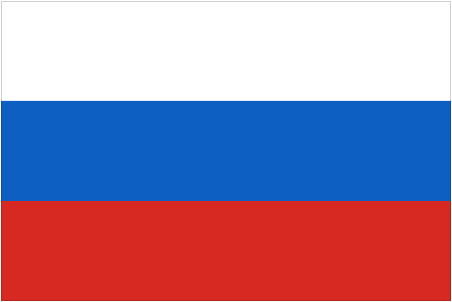 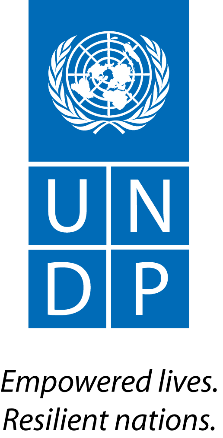 Russian Federation-UNDP Trust Fund for Development (TFD)During the project extension, reporting period, the project achieved the following main results:The official launch of the ITHubOsh in Osh city 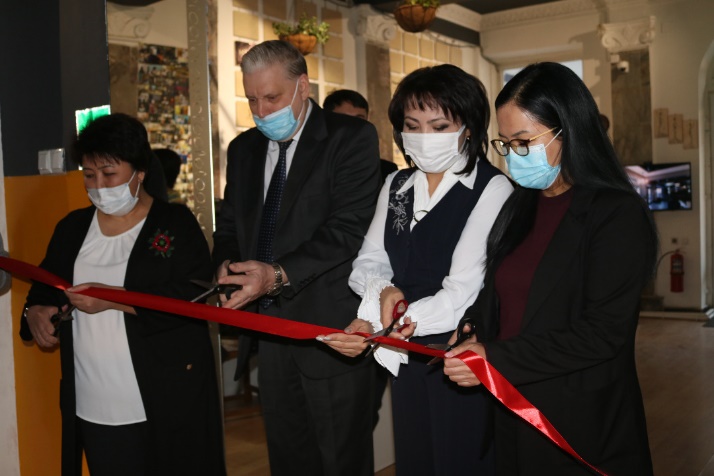 On 25 January 2022 the United National Development Programme in the Kyrgyz Republic inaugurated the first IT-Hub in Osh city with support from the Russian Federation. The purpose of the IT hub is to provide a platform for training young people in creative digital professions, including IT fields, which meet the growing high demands of the technological labour market. Representatives of the Ministry of Digitalization, Ministry of Education and Science, representatives of the Russian delegation, Mayor of Osh, representatives of the Osh University of Technology and journalists attended the ceremony.IT-Hub Osh is the first new-format digital education hub in the south of the country and will aim to strengthen the education system and apply new educational standards in the field of digital skills to better prepare young people for the fast-changing world and contribute to the creative economy. The activities of the hub will support the nationwide digital transformation programme "Sanarip Kyrgyzstan" launched by the government in 2017 to create a transparent and knowledge-based economy, improve living standards and the business environment.UNDP partnered with WelcomeKG Public Foundation expected IT-hub to become an active venue for online webinars, business trainings and hybrid events for all interested beneficiaries in the areas of creative economy, including digital skills, competencies and entrepreneurship. IT hub in Osh: a virtual video tour https://youtu.be/MNhqsFXogYQ By end of May 2022 20 companies operate in ITHubOsh: Phoenix MA, Accelerate Prosperity, Kyrgyz Real Estate, DAI Global PEAK, Azattyk, HR company, IT academy, Logistics Company, VS Tech, Globus Consulting, Lawyer services, Logistics company “ Tursunbaeva”, Ingosstrakh, SaferWorld, WCL Laboratory, Glovo KG, Kalpak English Academy, Real estate agency, Befree, Chess Academy. The age group of innovators (residents) is from 18 to 50 years old. Among innovators are 53 women and 51 men including WCL residents. 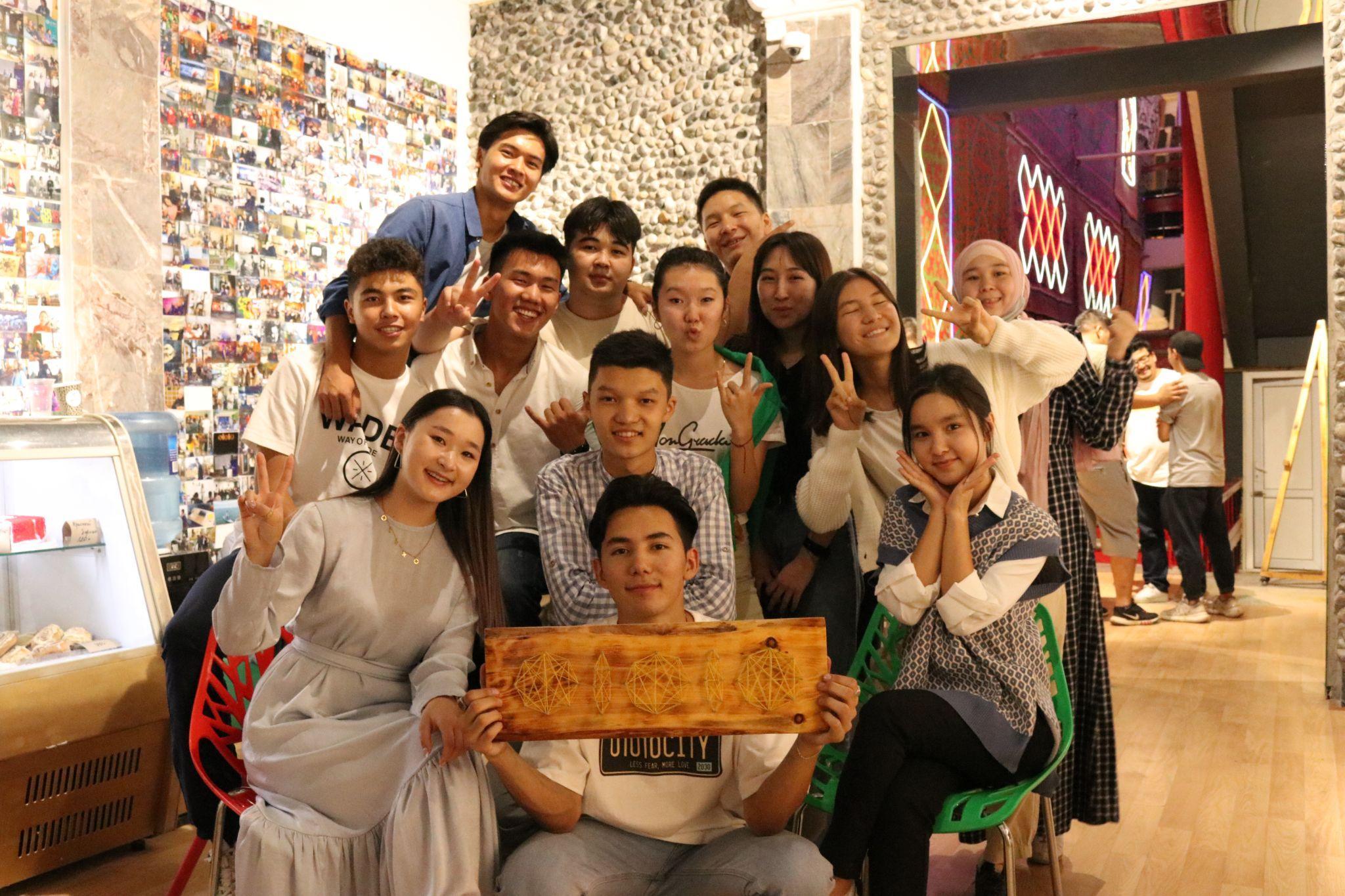 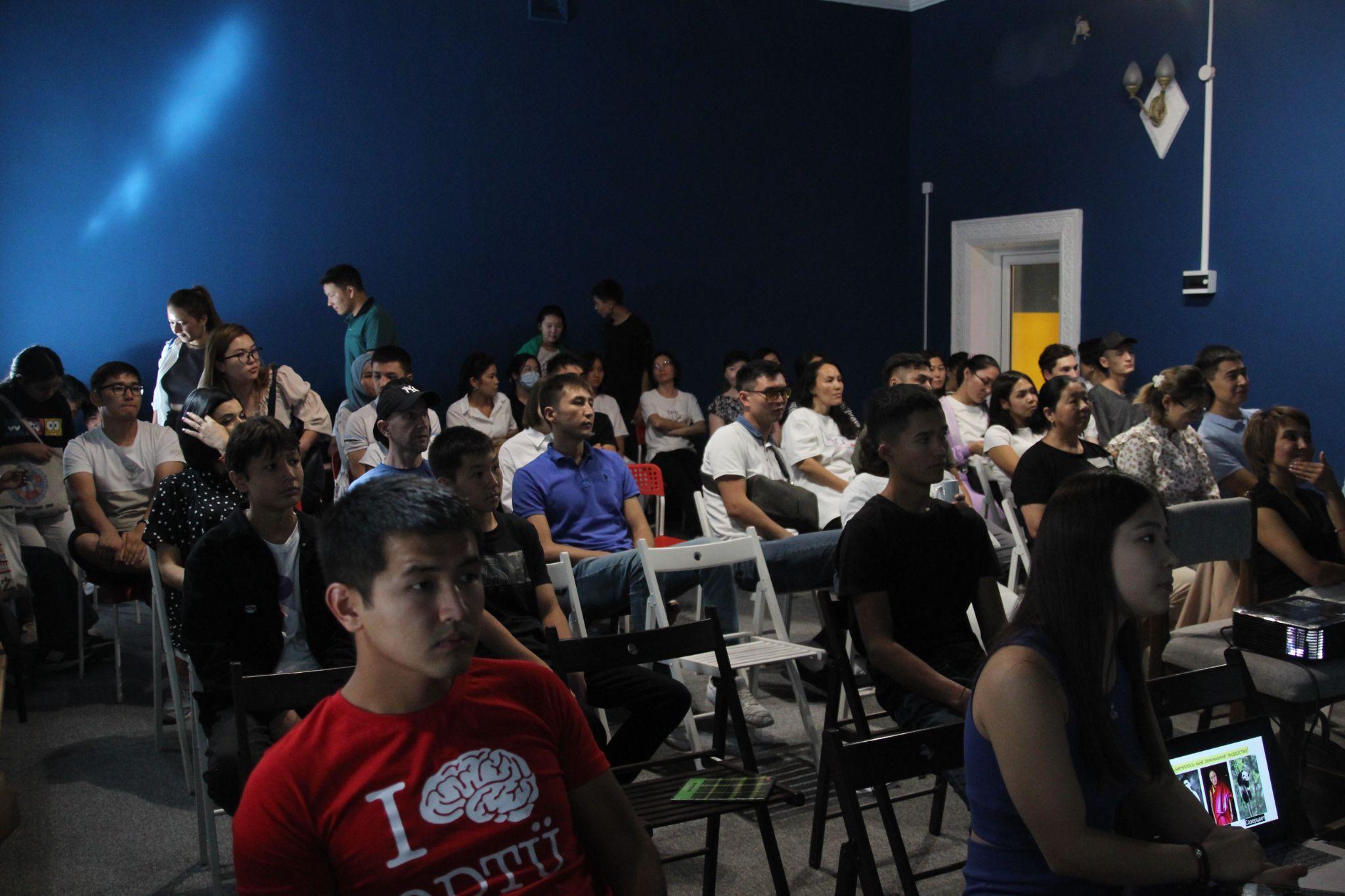 Finalization the Final Evaluation of the project The main purpose of the Final Evaluation was to assess the programmatic progress, performance of the projectinterventions from the point of view of relevance, effectiveness, impact, organizational efficiency, sustainability aswell as analysis of lessons learnt highlighting areas where the project performed less effectively than anticipated. The findings of the evaluation will contribute to effective programming, refining the approaches, organizational learning and accountability.The reason for the delay of the Final Evaluation connected with the pending approval of the Final Evaluation Report and scheduling of the wrap-up meeting with the Senior Management due to the end of the year hectic period and holiday season. The evaluation found that the project was highly relevant as its design was embedded in a solid understanding of the of the challenges related to digital skill development (despite the fact that there is still no rigorous assessment of the digital literacy of the whole population and in particular of the youth in the country). The project presented a solid rational for investing in youth (vulnerable groups), for linking the education and digitization, and showing the nexus between nexus digitalization and employment. As digitalization is becoming a very high priority for Kyrgyzstan as well, the evaluation found that the development of this project is very needed and timely for the country.The project resources were managed efficiently, and the project was able to smoothly transition all activities online when the pandemic struck the country. However, the project faced several challenges and delays for implementing activity 2.1 (Strengthening the IThub in Osh) because of problems outside its control (political turnover and instability) and within its control (procurement problems to validate a private sector company).Finalization of developing video lessons on new subjects for the Kyrgyz State Technical University and Osh Technological University The aim of the activity was to strengthen the educational potential of a new generation of university teachers, namely the Kyrgyz State Technical University (KSTU) and Osh Technological University (OshTU) and to raise awareness of new teaching methods, including the development and creation of prototypes of new teaching materials for young people, including girls and youth with special needs, as well as the creation of an environment in which university teachers will have the opportunity for self-education, professional communication, exchange of experience, active participation in the discussion of ways to solve the problems of education in the field of informatics and ICT.The reason for the delay in deliverables was a need to develop in-depth scenarios on subjects, which was new for the Universities and it required additional time for its official approval from project partners based in educational institutions. As a result, video materials for students of universities of formal higher education were completed in the following 6 disciplines: data science; fundamentals of artificial intelligence; software design and security; cybersecurity technologies; neural networks and deep learning; machine learning.In total 192 videos tutorials on 6 subjects, 96 of them in Russian and 96 in Kyrgyz, were developed with the duration at least 20 minutes each.Photos from the filming location: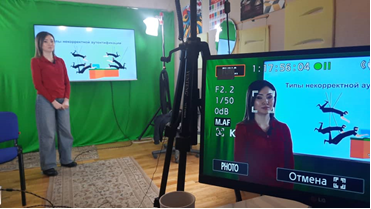 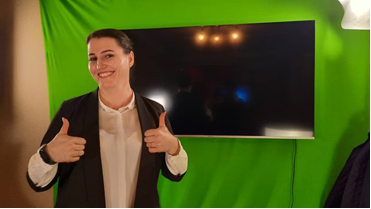 List of videos tutorials in Russian and Kyrgyz languages:Project delivery is 103% (GLGE to be issued to resolve the budget overspent/negative balance).Project title:Digital skills and opportunities for youth employment towards digital economy in the Kyrgyz RepublicProject ID: 00114503Implementing partner: Ministry of Education of the Kyrgyz RepublicProject budget:Total: 1,000,000 USDTFD: 1,000,000 USDProject start and end date:February 2019 – June 2021Extension #1 – until December 2021Extension #2 – until 31 May 2022Period covered in this report:January 2022 – May 2022Date of the last Project Board meeting:18 April 2022SDGs supported by the project:Youth and 2030 Agenda: The importance of Youth is recognized in the 2030 Agenda for Sustainable Development and SDGs which set out to ‘substantially increase the number of youth and adults who have relevant skills, including technical and vocational skills, for employment, decent jobs and entrepreneurship’ by 2030 (target 4.4). Over a third of the global 169 SDG targets highlight the role of young people and the importance of their empowerment, participation, and well-being. 20 targets across six SDGs (2, 4, 5, 8, 10, 13, 17) are strongly focused on youth: Zero Hunger, Quality Education, Gender Equality, Decent Work and Economic Growth, Reduced Inequalities, and Climate Action. № Основы искусственного интеллектаОсновы искусственного интеллекта1Введение в искусственный интеллектhttps://drive.google.com/file/d/1Ii6kFv1Umm7eneSk3V7kKBRWtunX9vKt/view?usp=sharing2История и развитие ИИ.https://drive.google.com/file/d/1eqyuusR_b27Q9rc8DgNZjfUuJLJ-3R3J/view?usp=sharing3Модели представления знаний.https://drive.google.com/file/d/1Xw1-421018hhExxcl0Ss28peY1UudbMP/view?usp=sharing4Нечеткая логика.https://drive.google.com/file/d/1534bkYD52k7uSjOUmPSLuaGEv5fBqphF/view?usp=sharing5Экспертные системы.https://drive.google.com/file/d/1WtwuoYOFZtURbFGtnZ7uX2IWAn3ZWrsm/view?usp=sharing6Восприятие и интеллект. Распознавание объекта.https://drive.google.com/file/d/1YGy6_fHCd7K6Fw97srTz5Sf-L2sSLEGd/view?usp=sharing7Машинное обучение.https://drive.google.com/file/d/1vfXiBsPqtQDEZF3Y7KYpZaRZEg-0vx0A/view?usp=sharing8Глубокое обучение и нейронные сети.https://drive.google.com/file/d/1ZaZj5N6p1Y7t-L8mjtluxaKCAOLj-9hk/view?usp=sharing9Нейросетевые технологии.https://drive.google.com/file/d/1QtqKDf2yrd4VRrva34CodZRvp9XvnadU/view?usp=sharing10Алгоритмы в AI.https://drive.google.com/file/d/1KQtpulhKP1GzUk8DtTH442cyvO9PIwLR/view?usp=sharing11Обработка естественного языка (NLP).https://drive.google.com/file/d/13WsocARa0OtuLtMfYdFTA40TV4RT31kP/view?usp=sharing12Модель GPT 3. Проект Codex.https://drive.google.com/file/d/1lPVvzoBzLJjm-qAuybqmmfOQ2RHha6oQ/view?usp=sharing13Беспилотный автомобиль - ИИ и рабочие места.https://drive.google.com/file/d/1w5TngKYlCNi1kGQCQMVyM1VjzFR-EIG-/view?usp=sharing14Структура интеллектуальной робототехнической системы.https://drive.google.com/file/d/1j2M3xFhB1DL5neqz_CcQCmKifznecjou/view?usp=sharing15Аппаратное обеспечение в ИИ.https://drive.google.com/file/d/1ANUWsmZBWrA3jlp2yvWSTGVZyFBhrAmB/view?usp=sharing16Заключение.https://disk.yandex.ru/i/IUS_Csi4bLUn3Q№ Жасалма интеллекттин негиздериЖасалма интеллекттин негиздери1Жасалма интеллекттин түшүнүктөрү.https://drive.google.com/file/d/1zoGTJFUe8bJiKXX-nQAQddELxxevNpCC/view?usp=sharing2ЖИ тарыхы жана өнүгүшү.https://drive.google.com/file/d/1rwkbmrnJfHYF9P57mqUXqRXp5bBoHQwl/view?usp=sharing3Билимди чагылдыруу моделдери.https://drive.google.com/file/d/1DVBtla1HHM75HQKSKqq-ZUp-cuxasroz/view?usp=sharing4Бүдөмүк логика.https://drive.google.com/file/d/1R_-YQrgkicad_GRs2gh7UM-uX1YH49WI/view?usp=sharing5Эксперттик системалар.https://drive.google.com/file/d/1FtmX4xZ8_yaxQsUVSMSQ-_yKVb5eUTTH/view?usp=sharing6Кабылдоо жана интеллект. Объекттерди аныктоо.https://drive.google.com/file/d/1YWzy9J_zfgeS03IOLSYDpzFQbAP6lmqx/view?usp=sharing7Машинанын үйрөнүүсү.https://drive.google.com/file/d/1Z3_UQBKFguZTX_t-dwiaLNXa7rd2GSg4/view?usp=sharing8Тереңдетилген үйрөнүү жана нейрондук тармактар.https://drive.google.com/file/d/1hbq1ywGKAIl6ynQyaQown0qBbyLswaol/view?usp=sharing9Нейрондук тармак технологиялары.https://drive.google.com/file/d/1evZC_srHlz3BNOAi_KFjJ6dqNn0UAoV1/view?usp=sharing10ЖИ алгоритмдери.https://drive.google.com/file/d/1uPJlbk4ubUBMJAm1kgOqRlEGMbrtV1mw/view?usp=sharing11Табигый тилди иштетүү (NLP).https://drive.google.com/file/d/1PKvgqbe7VvxiRkBnBO3FsgOBg6nTSF01/view?usp=sharing12GPT 3 модели. Codex долбоору.https://drive.google.com/file/d/1FHjYpnjUiRcyiOutanWpsVCDBJlHZbDQ/view?usp=sharing13Айдоочусуз унаалар. ЖИ жана жумуш орундары.https://drive.google.com/file/d/1k2mmaape3UdxDOj6Ztx8nzAUaW_HY-k4/view?usp=sharing14Акылдуу робот системасынын түзүмү.https://drive.google.com/file/d/1KTYNNwQ2jk0yqWJLItP3C85uPZ7WcEgP/view?usp=sharing15ЖИ жабдыктары.https://drive.google.com/file/d/1F0p8Z54KMU0ADdgOAQelt06RzmAuizUZ/view?usp=sharing16Жыйынтык.https://drive.google.com/file/d/19PSrOeSIKGr6NIGv_toWsUHSYATp7ngm/view?usp=sharing№ Нейронные сети и глубокое обучениеНейронные сети и глубокое обучение1Введение в Нейронные сети и Глубокое обучениеhttps://drive.google.com/file/d/1lyWjHhncVgJMl8OEnDFc-gBAT-lXYwIT/view?usp=sharing2Интуиция глубокого обучения.https://drive.google.com/file/d/1gO3ByC6ptNE_jH5XTzqXbpobHQt6ppEW/view?usp=sharing3Основы нейронной сети.https://disk.yandex.ru/i/sUg99yzdSiucyA4Ключевые концепции глубоких НС.https://disk.yandex.ru/d/zkGrFmfa1VNeGg5Глубокие нейронные сети.https://drive.google.com/file/d/1OkCOs8Lp3Bd6HH-ic4bFeZzpYvzZueZK/view?usp=sharing6Неглубокая нейронная сеть.https://disk.yandex.ru/i/xP4GjLY4QJ0s_g7Практические аспекты глубокого обучения.https://drive.google.com/file/d/1hvbAygwBC2cSFnsHHOHnr5KfPpdQqdVk/view?usp=sharing8Алгоритмы оптимизации.9ИИ и здравоохранение.https://drive.google.com/file/d/1TnnhPQDdXGgbpQiWYNEb8TWcPpQU9HdX/view?usp=sharing10Стратегия машинного обучения (1).https://disk.yandex.ru/i/wMjdI0Of-mdAtg11Стратегия машинного обучения (2).https://disk.yandex.ru/d/E011rvr4dGUyMQ12Сверточная нейронная сеть.https://drive.google.com/file/d/13X_tOotJ57WYBYkfZsU5z06UsSyx3gKS/view?usp=sharing13Рекуррентные нейронные сети.https://drive.google.com/file/d/17b_jaYVr1GlSAxpHg7S0NpxDYf8YBscd/view?usp=sharing14Модели Sequence-to-Sequence.https://drive.google.com/file/d/17g_N21r1FxbTog1D2UuzGvBswiVn0Xd9/view?usp=sharing15Глубокое обучение с подкреплением.https://drive.google.com/file/d/1ZpfAinmqFEoS-4ddG7Rlu-NCU0yCbuJz/view?usp=sharing16Заключение.https://disk.yandex.ru/i/MMlc11mqa1W7Pw№Нейрондук тармактар жана тереңдетилген үйрөнүүНейрондук тармактар жана тереңдетилген үйрөнүү1Нейрондук тармактар жана тереңдетилген үйрөнүүнүн негиздериhttps://drive.google.com/file/d/1E8JU8SGv1X6TFMtrOBQMQQgR6rh6hABK/view?usp=sharing2Тереңдетилген үйрөнүүнүн интуициясы.https://drive.google.com/file/d/1S5b0cMnsEB4V0dxm76Nq2a59Wewd0QKU/view?usp=sharing3Нейрон тармагынын негиздери.https://drive.google.com/file/d/1ttSHDdzhrnDmFHHpfM-4EzC_NqFZAGkv/view?usp=sharing4Тереңдетилген НТ боюнча негизги түшүнүктөр.https://drive.google.com/file/d/1nM7JhUULczwNCMXaAFyrOpEP6Se2e4aX/view?usp=sharing5Тереңдетилген нейрон тармактары.https://drive.google.com/file/d/1qWVxZJlpbi0cDagZbBNh8FM_VrSs_ahW/view?usp=sharing6Тайкы нейрон тармагы.7Тереңдетилген үйрөнүүнүн практикалык жактары.8Оптималдаштыруу алгоритмдери.9ЖИ жана саламаттыкты сактоо тармагы.10МҮ стратегиясы (1).11МҮ стратегиясы (2).12Конволюциялык нейрон тармагы.13Рекурренттик нейрон тармагы.14Sequence-to-Sequence моделдери.15Терең бышыкталган үйрөнүү.16Жыйынтык.№ Машинное обучениеМашинное обучение1Что такое машинное обучение?https://drive.google.com/file/d/13SCZ1sOmVjGouK-F6B6dQ1nfplewHW8W/view?usp=sharing2Контролируемое обучение.https://drive.google.com/file/d/1wxXfOEtw8NicYZgjlvSIZNn4cPwQE6W9/view?usp=sharing3Неконтролируемое обучение.https://drive.google.com/file/d/18xkKN-7ALlEzGyTBcENzPmKvOop6eSl3/view?usp=sharing4Обучение с подкреплением.https://drive.google.com/file/d/174acw9q8x_lhsmY9UeERjhCy-D0dSAWy/view?usp=sharing5Математические основы.https://drive.google.com/file/d/1qj7fdT2gO53KDQww25IRZwbVt_0V_EyX/view?usp=sharing6Введение в теорию вероятности.https://drive.google.com/file/d/12SFrXhfBsdEIdSlzzP-txTBJD26Z-T2X/view?usp=sharing7Обзор линейной алгебры.https://drive.google.com/file/d/1lIFViiqXB1zebGcGiCyWM6IH69BUcpdJ/view?usp=sharing8Линейная регрессия с одной переменной.https://drive.google.com/file/d/1HMdQIUqPMAvqZ8mpnv3VWGFMgGw0sCiM/view?usp=sharing9Линейная регрессия с несколькими переменными.10Логистическая регрессия.11Регуляризация.12Octave / Matlab13Нейронные сети.https://drive.google.com/file/d/17OkgZIKi7iX_KFWLJaRNcGV2w8JshFwG/view?usp=sharing14Проектирование системы машинного обучения.15Опорные векторные машины.16Заключение.№ Машинанын үйрөнүүсүМашинанын үйрөнүүсү1Машинанын үйрөнүүсү деген эмне?https://drive.google.com/file/d/1HI-iCgSJ0StWBbijqzYDY51fr6fSBvKZ/view?usp=sharing2Көзөмөлдөнгөн үйрөнүү.https://drive.google.com/file/d/1HhH3-E6JDfVAKQM2-36mpZFMOilFq8fs/view?usp=sharing3Көзөмөлсүз үйрөнүү.https://drive.google.com/file/d/1n6t5T1ywAIRjo6nG5NQ0l3ScFQXVu5GW/view?usp=sharing4Бышыкталган үйрөнүү.https://drive.google.com/file/d/1yzMmdSiZieJKqbTDzwCWVrCbeB7ptCjW/view?usp=sharing5Математикалык негиз.https://drive.google.com/file/d/1ID-AlWP5pBBWox0hBhnAWrDpcLi8xJRB/view?usp=sharing6Ыктымалдуулук теориясынын негиздери.https://drive.google.com/file/d/1FcFFc3iCAYgfrYQk2jq0pGSsqgheZhiV/view?usp=sharing7Сызыктуу алгебрага жөнүндө жалпы түшүнүктөр.https://drive.google.com/file/d/1bYRTivmsecZ4Xxix8tGUb3CeaCAUPJ3W/view?usp=sharing8Бир өзгөрмөлүү сызыктуу регрессия.https://drive.google.com/file/d/1qDhoYaQWMk5PqKnS9DjKVnKDD220HN3Z/view?usp=sharing9Бир нече өзгөрмөлүү сызыктуу регрессия.https://drive.google.com/file/d/1rq3GmOXFvhx85e5ETttqxN6CVsjuTFLs/view?usp=sharing10Логистикалык регрессия.https://drive.google.com/file/d/1WqRFV5kAAw2GqiN0F66sel9vfGxT-E8i/view?usp=sharing11Регуляризация.https://drive.google.com/file/d/1d3Q-FK4rMUnVsCmzCPswzHeyXv_npIlK/view?usp=sharing12Octave / Matlabhttps://drive.google.com/file/d/1z6kuG_yPjFl76j9sRVh5icdm1JsKXJyw/view?usp=sharing13Нейрон тармактары.https://drive.google.com/file/d/1ljadHk7o1jB5Aer2JWzw3OlOxIg28aSJ/view?usp=sharing14Машинанын үйрөнүү системасынын дизайны.https://drive.google.com/file/d/1LhO7fschLp0hvlMjrpkVtaMviUiTv1bY/view?usp=sharing15Жөлөк вектордук машиналар.https://drive.google.com/file/d/1BXQUZx34hiaAPTquwC-VV-QplOjPj08J/view?usp=sharing16Жыйынтык.https://drive.google.com/file/d/1Pr7g1TcSET3eKCkkSfEr0TFPhr4gHTsA/view?usp=sharing№ Проектирование и обеспечение безопасности ПОПроектирование и обеспечение безопасности ПО1Введение в проектирование ПО и безопасность.https://drive.google.com/file/d/1U2h62CwMQ6ubppeEYL28tk8r13Fk9btl/view?usp=sharing2Основы разработки ПО.https://drive.google.com/file/d/1sG8caksygrLPEdGfRv6bomVHvCjMFY8m/view?usp=sharing3Типы ПО.https://drive.google.com/file/d/1zqF0Fd9N4hamV0BHLDh-LG9weo7ee-BM/view?usp=sharing4ПО с открытым кодом.https://drive.google.com/file/d/1CxE30TNSXNI74s0HOpDjuER1Wwm4VQep/view?usp=sharing5Архитектура программного обеспечения.https://drive.google.com/file/d/1yaX-yQaof6WiR0y3iMcHJ22u-1IxPLuY/view?usp=sharing7Веб-приложения.https://drive.google.com/file/d/1YpxTYTUTE15YO6TidB2dTLnnA0oZX15H/view?usp=sharing9Процесс разработки.https://drive.google.com/file/d/1BpyzYB-mfXUGHR7-NW2ckFyWB4x8J1A-/view?usp=sharing10Гибкая разработка.https://drive.google.com/file/d/15rbL5q0qChc14h_IPqznfgynLFg2tHEZ/view?usp=sharing11Документирование.https://drive.google.com/file/d/1Fsd8dOu9fJQ7LR7VsuUV1sQzNBEqEBOb/view?usp=sharing12Пользовательский интерфейс.https://disk.yandex.ru/i/wxbjRqIjWyJeiA13Основы безопасности ПО.https://disk.yandex.ru/i/DtqoSkfDVNWe_g14Авторизация, аутентификация и ведение журнала.https://disk.yandex.ru/i/mjAd9qbMvlZ2cw15Тестирование ПО.https://disk.yandex.ru/i/UXBbwTvUv9wCkg16Заключение.https://disk.yandex.ru/i/3ZtjE7aWiD9vjA№ПКну жана коопсуздугун долборлооПКну жана коопсуздугун долборлоо1ПК дизайны жана коопсуздугуна киришүү.https://drive.google.com/file/d/1rqlf-yW115BzefF08h10QaiDP2UmIrm7/view?usp=sharing2ПК дизайнынын негиздери.https://drive.google.com/file/d/1WUarD9_114t8LKOzmiG51z7Ehdz7T2sa/view?usp=sharing3Программалык камсыздоонун түрлөрү.https://drive.google.com/file/d/1TIYv62I8Iv7yKSMZ4ZUEMnhGREtXM2Bh/view?usp=sharing4Коду ачык программалар.https://drive.google.com/file/d/11Kg2fI-S1A2PTu-AwEXAILmuCQj_K6K3/view?usp=sharing5Программалык камсыздоонун архитектурасы.https://drive.google.com/file/d/1drTymbG22J0ncHFqJm2D6mH9RG0YIqoM/view?usp=sharing6UML жана класстардын диаграммалары.https://drive.google.com/file/d/1kGkCFrRhcKwV0nCtvrW64KDejywxfAHi/view?usp=sharing7Веб колдонмолору.https://drive.google.com/file/d/1y0Kn914T73xVwHQYb1jn42-swAz_O9Ar/view?usp=sharing8Дизайн ишинин жүрүшү.https://drive.google.com/file/d/1oKaio3K4IZOn6f_i51xmH4HY63SBOwHo/view?usp=sharing9Иштеп чыгуунун жүрүшү.https://drive.google.com/file/d/1rf6KaZDWgxenJjhlRvUO6u7InHPq_6Ed/view?usp=sharing10Agile иштөө.https://drive.google.com/file/d/1HS59MtENM1Py_wfbHG6g5OmvFrCQnzS-/view?usp=sharing11Документтештирүү.https://drive.google.com/file/d/1-Kd9RdUtyu4fFktI6zlFt-qEYtZF7gAZ/view?usp=sharing12Колдонуучу интерфейси.https://drive.google.com/file/d/1zD7YVE1vd8j2KPvlFDQkBSSV5XRum1Zj/view?usp=sharing13Программалык камсыздоонун коопсуздук негиздери.https://drive.google.com/file/d/1rYY0yGKP4qjrknORRkU-UuonUMmnkndt/view?usp=sharing14Авторизация, аутентификация жана каттоону жүргүзүү.https://drive.google.com/file/d/1RgZvxBvDCto32hijthI9-ZnUDSysjPyd/view?usp=sharing15Программалык камсыздоону сыноо.https://drive.google.com/file/d/1iCNBqgsyZnTLUKxtO52DyLUfPF-MchOf/view?usp=sharing16Жыйынтык.https://drive.google.com/file/d/1rmoxOvdiqQt-NONHFXFi9PABTniTyryV/view?usp=sharing№ Наука о данныхНаука о данных1Что такое наука о данных?https://drive.google.com/file/d/1pInCjoDtibpvGuBNXPyfPjPiKkbJ5nfu/view?usp=sharing2Типы данных.https://drive.google.com/file/d/1WtwAUC6ZtIUV_q7njDuklMe04oUvesox/view?usp=sharing3Визуализация данных.https://drive.google.com/file/d/1npGBMRgwQEjOQ9efXNVaKrt1oOU2h-BD/view?usp=sharing4Принципы проектирования визуализации данных.https://drive.google.com/file/d/1UhhalXtfGABcKACF05Sp2aWVG2-jZU42/view?usp=sharing5Использование D3.js для визуализации данных.6Веб-приложения для визуализации дизайна.https://drive.google.com/file/d/1x6dE18Vw2ej-xvCP4QbjxqkK747ExY_A/view?usp=sharing7Примеры визуализации на тестовых данных.https://drive.google.com/file/d/1heI29WWgsodNXJPv4Sz0NvVFvDMwl3hS/view?usp=sharing8Статистика и обработка данных.https://drive.google.com/file/d/1V2p6WfQkdDpEhTE4pC9GSdHae8eFo6Dk/view?usp=sharing9Введение в вероятность и статистику.https://drive.google.com/file/d/1N3AruSkP6dPQHJZNml7Z3CK9i-10n_dK/view?usp=sharing10Кластеризация и классификация.11Математическое моделирование в науке о данных.12Вычислительные методы в науке о данных.13Использование Python для науки о данных.14Использование библиотеки R для науки о данных.15Программное обеспечение науки о данных.16Заключение№ Маалымат илимиМаалымат илими1Маалымат илими деген эмне?https://drive.google.com/file/d/1vKkGOcjSuyZook76B_rE1kdymk3p9tse/view?usp=sharing2Маалыматтын түрлөрү.https://drive.google.com/file/d/1I1o2UoqYzIKE4-KDX8y5GCe7R9CIZ6eA/view?usp=sharing3Маалыматтарды визуализациялоо.https://drive.google.com/file/d/1ECJknya58E1_S8ms6KGfOYNTIx10l7rZ/view?usp=sharing4Маалыматтарды визуализациялоодо дизайн принциптери.https://drive.google.com/file/d/1RnFDpT5pf1IsyNRHrHL63tIRL1pUJEjJ/view?usp=sharing5Маалыматтарды визуализациялоо үчүн D3.jsти колдонуу.https://drive.google.com/file/d/14Caf9tJUhlkuT_H57rlM9b_g3A01ubbq/view?usp=sharing6Визуализациялоо үчүн веб колдонмолор.https://drive.google.com/file/d/1TrT_ZKmY2pipX782NWRTcN1_pxiAQaYJ/view?usp=sharing7Тест маалыматтар менен визуализациялоо өрнөктөрү.https://drive.google.com/file/d/1ARtwJo_47WKQldnQueWV7uqcxJszxcOp/view?usp=sharing8Статистика жана маалыматтарды иштетүү.https://drive.google.com/file/d/1iFzvclrWr7Dp8HCjJq8YsaOi6SM4QC48/view?usp=sharing9Ыктымалдуулук жана статистика негиздери.https://drive.google.com/file/d/1-zOMOFy0HOpdXKEEVKVu8wTfmwUVM1NY/view?usp=sharing10Кластерлөө жана классификация.https://drive.google.com/file/d/1hpBEmhVb5d0lzvDiDC_6zAlf-JlDxDz_/view?usp=sharing11Маалымат илиминде математикалык моделдөө.https://drive.google.com/file/d/1Wew0lOhxJuH39g6WLybM3V3KQ2eQEbXY/view?usp=sharing12Маалымат илими үчүн эсептөө ыкмалары.https://drive.google.com/file/d/1VvMKTKfhCkoMOCsM1--Q9tmlRkf096gR/view?usp=sharing13Маалымат илиминде Python колдонуу.https://drive.google.com/file/d/1_R04bvgFexkB06r-Es4dpnMzyHVUq6dK/view?usp=sharing14Маалымат илиминде R китепканасын колдонуу.https://drive.google.com/file/d/1axhvVykHLAw0IFrLdC-X06M9Pg6gheqa/view?usp=sharing15Маалымат илиминде программалык камсызоолор.https://drive.google.com/file/d/1C9jogzaUS1Jchax_b6zPclHwQZyNIqGv/view?usp=sharing16Жыйынтыкhttps://drive.google.com/file/d/1NO5A_BAXSsmv6Pq832z0MbZg-n3_CTlS/view?usp=sharing№ Технологии кибербезопасностиТехнологии кибербезопасности1Информационная безопасность.https://drive.google.com/file/d/1_NishXE2UFOM0pc_2O_fwzqVV9ONlMSn/view?usp=sharing2Основы Интернета и сети.https://drive.google.com/file/d/1SfkX0HbnCIAxFueKnebIR6aKM16Wn5UV/view?usp=sharing3Криптография.https://drive.google.com/file/d/1Cg9J75JaceiuAkEgzAF1XmE7B10JVw7U/view?usp=sharing4Поточные шифры.https://disk.yandex.ru/i/vLzF5cbzpojb5A5Блочные шифры.https://drive.google.com/file/d/18R2P5KOE4Li2Enj_QSDxwxrQMOPgfZNu/view?usp=sharing6Криптосистемы с открытым ключом.7Взлом.https://drive.google.com/file/d/13w1SR5CXqGmzQvlPDUkRHojqQ8RNQTnC/view?usp=sharing10Социальная инженерия.https://drive.google.com/file/d/12k9nUoZO3V6gklN-a2TSoqZoJzDwFMV6/view?usp=sharing11Виды социальной инженерии.https://drive.google.com/file/d/1Yt5cWHHTZJKn5nZ4_Mpwsl_trZqemPKr/view?usp=sharing13Реагирование на инциденты.https://drive.google.com/file/d/1RT-E2xfT_-IcHTeS7BS_teWTLU3kxwA-/view?usp=sharing14Планы реагирования.https://drive.google.com/file/d/153-gDvsg1UTQdeahTN92EikuXzMcT5x6/view?usp=sharing15Политика информационной безопасности.16Заключение.№Киберкоопсуздук технологияларыКиберкоопсуздук технологиялары1Маалымат коопсуздугу.https://drive.google.com/file/d/1OB24RfSjHxxeGk4XFsj2sBdT6uJKvnz5/view?usp=sharing2Интернет жана компьютер тармактарынын негиздери.https://drive.google.com/file/d/1ZIFvZIVnMJ0fCaEEIAa5eGsjmD5XpZB7/view?usp=sharing3Криптография.https://drive.google.com/file/d/1QxDLAw_uyPKwRx5u-pRX_fNz3XV_D0GX/view?usp=sharing4Агым шифрлери.https://drive.google.com/file/d/1zVlz7t_I_QEVKP_gzewuDSRIDvD1YQVw/view?usp=sharing5Блок шифрлери.https://drive.google.com/file/d/1bEQ8RHM83FlncI7zQ_gvX_lm3aEUYOsK/view?usp=sharing6Ачык ачкыч крипто системалары.https://drive.google.com/file/d/1VTzkIVLIyxlfc3eaqhkKWkiNTywRWpAq/view?usp=sharing7Бузуу.https://drive.google.com/file/d/1tLL_IehgLoYneVthSCOVtyco_N0Mo8VA/view?usp=sharing810 эң кеңири тараган OWASP коркунуч моделдери.https://drive.google.com/file/d/1tAA1fJEk1Xzyqwf0zD6mIJITZlrnhiOw/view?usp=sharing9OWASP 10дон коргонуу ыкмалары.https://disk.yandex.ru/i/1hj9cuf-IvB4ag10Социалдык инженерия.https://disk.yandex.ru/i/mngZUWTmS3cX4w11Социалдык инженериянын түрлөрү.https://drive.google.com/file/d/1BdtxQrhdHlRuHcMsfI--mC8QF08aOyLJ/view?usp=sharing12Күнүмдүк жашоо маалыматтарын коргоо.https://drive.google.com/file/d/1cZ7DpYiz1Yycsb13WBZ0Gfo69KNBj3Pu/view?usp=sharing13Инциденттерге реакция.https://drive.google.com/file/d/1ecyedAP9SLtgYIKZeNMkx2ld_9XfBMIf/view?usp=sharing14Реакция пландары.https://drive.google.com/file/d/1gYY1Wu2dDp32bai_gwDgiHDHt4SNUJFT/view?usp=sharing15Маалымат коопсуздугу саясаты.https://drive.google.com/file/d/1DcQ7TiBIW-hEgm8rQKkmRlsPUNv9JNVm/view?usp=sharing16Жыйынтык.https://drive.google.com/file/d/1m2-TeK9WB1x7dtS2J56xcltntWt7e8UW/view?usp=sharing